Сумська міська радаVІІI СКЛИКАННЯ XVIII СЕСІЯРІШЕННЯвід 16 лютого 2022 року № 2850-МРм. СумиРозглянувши звернення громадян, надані документи, відповідно до статей 12, 118 Земельного кодексу України, статті 50 Закону України «Про землеустрій», частини четвертої статті 15 Закону України «Про доступ до публічної інформації», враховуючи пункти 7.3, 7.4 Державних санітарних правил планування та забудови населених пунктів, затверджених наказом Міністерства охорони здоров’я України від 19.06.1996 № 173, враховуючи  протокол засідання постійної комісії з питань архітектури, містобудування, регулювання земельних відносин, природокористування та екології Сумської міської ради від 30.11.2021 № 41, керуючись пунктом 34 частини першої статті 26 Закону України «Про місцеве самоврядування в Україні», Сумська міська рада ВИРІШИЛА:Відмовити громадянам (згідно з додатком) в наданні дозволу на розроблення проектів землеустрою щодо відведення земельних ділянок у власність для будівництва і обслуговування жилого будинку, господарських будівель і споруд у зв’язку з невідповідністю місця розташування об’єктів вимогам містобудівної документації:Генерального плану м. Суми (зі змінами) затвердженого рішенням Сумської міської ради від 16.10.2002 № 139-МР (зі змінами від 19.12.2012 № 1943-МР) у зв’язку з наступним:знаходженням зазначених земельних ділянок на вільній території, де розміщення садибної житлової забудови не передбачено;передбаченою містобудівною документацією необхідністю використання даної території для будівництва водозахисної (протиповіневої) дамби та прокладання проектної мережі дощової каналізації;знаходженням зазначених земельних ділянок на території підтоплення з відмітками грунтових вод менше 2,5 метрів від поверхні;Плану зонування території міста Суми, затвердженого рішенням Сумської міської ради від 06.03.2013 № 2180-МР, згідно з яким земельні ділянки знаходяться в рекреаційній зоні озеленених територій загального користування Р-3, в якій розміщення садибної житлової забудови не передбачено.Сумський міський голова                                                       Олександр ЛИСЕНКОВиконавець: Клименко Ю.М.Додаток до рішення Сумської міської ради «Про відмову громадянам в наданні дозволу на розроблення проектів землеустрою щодо відведення земельних ділянок у власність за адресою: м. Суми, вул. Кринична, в районі бази відпочинку «Вітязь», орієнтовними площами по 0,1000 га»від 16 лютого 2022 року № 2850-МРСПИСОКгромадян, яким відмовляється в наданні дозволу на розроблення проектів землеустрою щодо відведення земельних ділянок у власність для будівництва і обслуговування жилого будинку, господарських будівель і споруд Сумський міський голова                                                                                                                                             Олександр ЛИСЕНКОВиконавець: Клименко Ю.М. 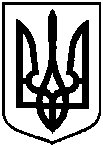 Про відмову громадянам в наданні дозволу на розроблення проектів землеустрою щодо відведення земельних ділянок у власність за адресою: м. Суми, вул. Кринична, в районі бази відпочинку «Вітязь», орієнтовними площами по 0,1000 га№ з/пПрізвище, ім’я, по батькові, реєстраційний номер облікової картки платника податків або серія та номер паспортуАдреса земельної ділянкиОрієнтовна площа земельної ділянки,гаУмовинадання123451.Сєдих Микола Вікторовичвул. Кринична,  в районі бази відпочинку «Вітязь»0,1000власність2.Цебринський Сергій Володимировичвул. Кринична,  в районі бази відпочинку «Вітязь»0,1000власність3.Кузько Владислав Сергійовичвул. Кринична,  в районі бази відпочинку «Вітязь»0,1000власність4.Моісеєнко Руслан Анатолійовичвул. Кринична,  в районі бази відпочинку «Вітязь»0,1000власність5.Ніколаєнко Богдан Леонідовичвул. Кринична,  в районі бази відпочинку «Вітязь»0,1000власність6.Янголенко Михайло Сергійовичвул. Кринична,  в районі бази відпочинку «Вітязь»0,1000власність7.Труханович Роман Ігоровичвул. Кринична,  в районі бази відпочинку «Вітязь»0,1000власність